DAV PUBLIC SCHOOL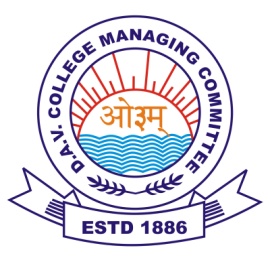 (Garoru)Tehsil, Joginder Nagar, Distt. Mandi (HP)                        Contact No: 9816057965, Pin Code: 175015                                                ACADEMIC YEAR-2023-24NAME: - AISHWARYA            CLASS: - VII            ROLL NO: 5      FATHER’S NAME:-SH BRIJMOHAN                 Mother’s Name:-SMT CHANCHLA                       Term-1(2023-24)TOTAL MARKS:-  81						PRINCIPAL:-CLASS IN-CHARGE:-	Mr.MOHIT                                PRINCIPAL:-Mr.SANJAY THAKURSR.NOSUBJECTMARKS OBTAINEDTOTAL MARKS1ENGLISH5502HINDI17503MATH7504SCIENCE4505SOCIAL SCIENCE13506SANSKRIT20507M.SC/G.K9/230/208COMPUTER450